雪花制冰机颗粒雪花制冰机	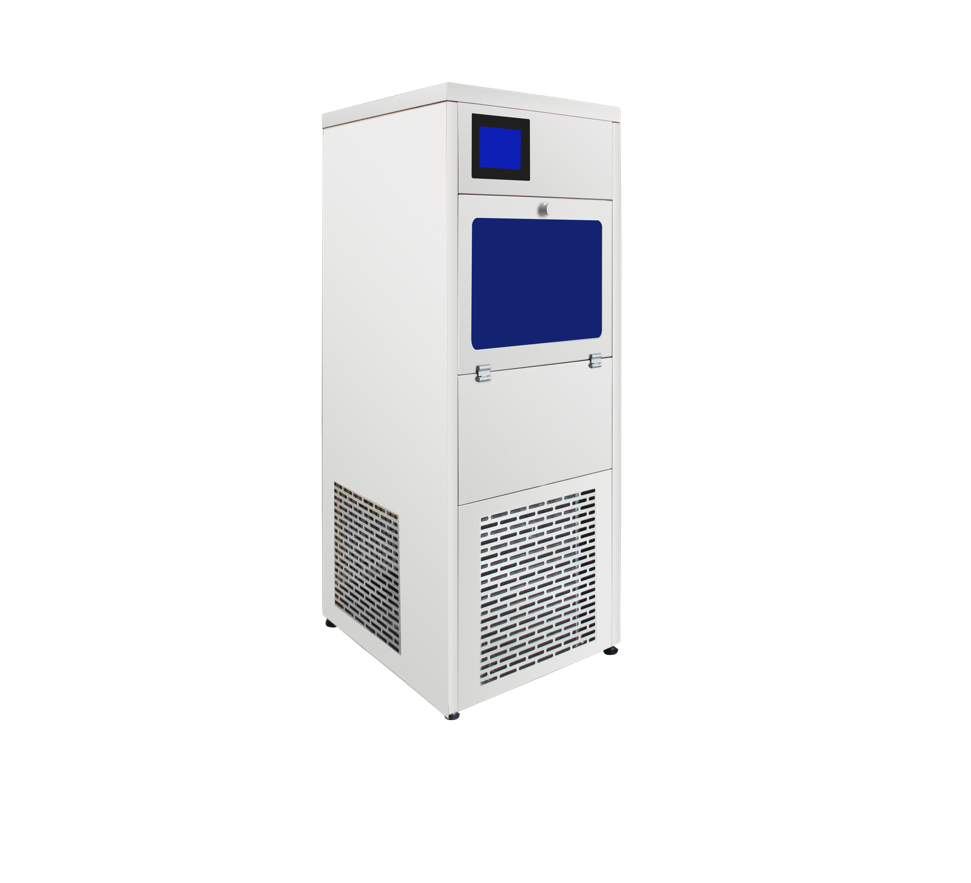 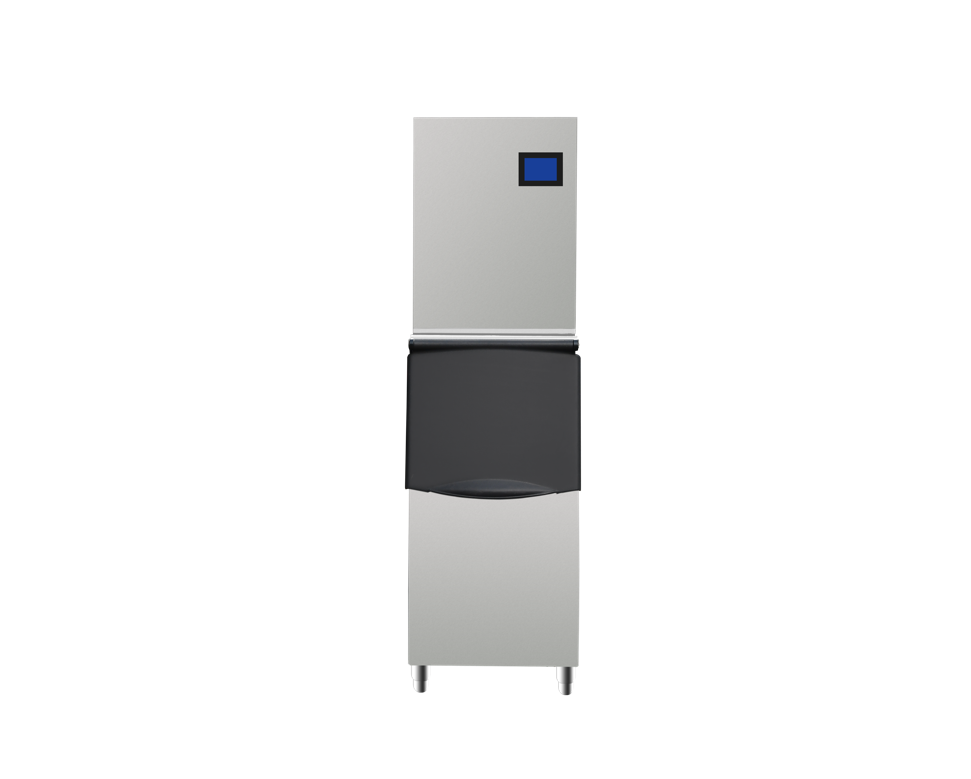 型号规格外形尺寸（L*D*H)外形尺寸（L*D*H)电源（V/Hz）功率（W）日产冰量（Kg/lb）冷却方式净重/毛重 （KG）备注型号规格主机储冰箱电源（V/Hz）功率（W）日产冰量（Kg/lb）冷却方式净重/毛重 （KG）备注XHJ-50500*560*950220/5038050/110风冷50/64一体式XHJ-65500*560*950220/5042065/143风冷50/64一体式XHJ-80500*560*950220/5046080/176风冷50/64一体式XHJ-100500*560*950220/50530100/220风冷52/66一体式XHJ-130670*655*1140220/50610130/286风冷65/71一体式XHJ-160560*625*625560*840*1020220/50750160/352风冷/水冷77/122分体式XHJ-200560*625*625560*840*1020220/50800200/440风冷/水冷79/126分体式XHJ-260560*625*725560*840*1020220/50870260/572风冷/水冷60/126分体式XHJ-300560*625*725560*840*1020220/50900300/660风冷/水冷60/126分体式XHJ-500760*675*870760*820*1100220、380/501900500/1100风冷110/217分体式XHJ-8001220*625*8701220*925*1220380/503000800/1760水冷160/220分体式XHJ-10001220*590*7251220*925*1220380/5031201000/2200水冷150/275分体式序号型号规格外形尺寸（L*D*H)外形尺寸（L*D*H)日产冰量（Kg/lb）功率（W）电源（V/hz）冷却方式净重/毛重 （KG）备注序号型号规格主机储冰箱日产冰量（Kg/lb）功率（W）电源（V/hz）冷却方式净重/毛重 （KG）备注1KLXH-85500*640*965500*640*96585/187460220/50风冷/水冷55/60一体式2KLXH-100500*670*965500*670*965100/220480220/50风冷/水冷57/61一体式3KLXH-130670*650*1140670*650*1140130/286600220/50风冷/水冷39/47一体式4KLXH-160670*665*1145670*665*1145160/352810220/50风冷/水冷73/88一体式5KLXH-160560*625*620560*840*1020160/352810220/50风冷/水冷76/122分体式6KLXH-200560*625*620560*840*1020200/4401060220/50风冷/水冷77/123分体式7KLXH-300560*625*620560*840*1020260/5721800220/50风冷/水冷83/129分体式8KLXH-350760*675*720760*820*1100300/6601975220/50风冷/水冷84/130分体式9KLXH-400760*675*720760*820*1100380/8372195220/50风冷/水冷86/132分体式10KLXH-450760*675*720760*820*1100450/9922240220/50风冷/水冷151/211分体式11KLXH-500760*675*820760*820*1100500/11002270220.380/50风冷143/202分体式12KLXH-500760*675*720760*820*1100500/11002500220.380/50水冷145/205分体式13KLXH-650760*675*825760*820*1100600/13222500380/50风冷/水冷145/205分体式14KLXH-8001000*670*6801000*820*1000800/17602720380/50风冷/水冷180/210分体式15KLXH-10001000*680*8051000*820*10001000/22003220380/50风冷/水冷185/220